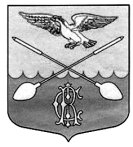         АДМИНИСТРАЦИЯ ДРУЖНОГОРСКОГО ГОРОДСКОГО ПОСЕЛЕНИЯГАТЧИНСКОГО МУНИЦИПАЛЬНОГО РАЙОНА ЛЕНИНГРАДСКОЙ ОБЛАСТИ                                    П О С Т А Н О В Л Е Н И ЕОт   11.02.2019 года                                                                                                              №  54Об  утверждении  перечня  должностей  муниципальной  службы  Дружногорского  городского  поселения  Гатчинского  муниципального  района,  при  назначении  на  которые  граждане  и  при  замещениикоторых  муниципальные  служащие  обязаны представлять сведения  о своих доходах, расходах, об имуществе и обязательствах имущественного  характера, а  также  сведения о доходах, расходах об имуществе и обязательствах  имущественного  характера своих супруги (супруга)  и  несовершеннолетних  детей        В  соответствии  со  статьей  8  Федерального  закона  от  25.12.2008  № 273-ФЗ «О противодействии коррупции», Федеральным  законом  от  02.03.2007  №  25-ФЗ  «О муниципальной службе  в  Российской Федерации»,  Федеральным законом от 03.12.2012 № 230-ФЗ  «О контроле за соответствием расходов лиц, замещающих  государственные должности, и иных лиц их доходам»,   пунктом  3 Указа Президента Российской Федерации от 18.05.2009 № 557 «Об утверждении перечня должностей федеральной государственной службы при замещении которых федеральные государственные служащие обязаны представлять сведения о своих доходах, об имуществе и обязательствах имущественного характера, а также сведения о доходах, об имуществе и обязательствах имущественного характера своих супруги  (супруга)  и несовершеннолетних детей»,  решением Совета депутатов  от  30.05.2018  № 21  «О  внесении  изменений  и  дополнений  в  решение  Совета  депутатов  МО  Дружногорское  городское  поселение  Гатчинского  муниципального  района  Ленинградской  области  от  22.12.2017 № 73  «Об  утверждении  новой  структуры  администрации  Дружногорского  городского  поселения  Гатчинского  муниципального  района  Ленинградской  области  01  января  2018 года»,  Уставом  Дружногорского  городского  поселения   ПОСТАНОВЛЯЕТ:      1. Утвердить перечень должностей муниципальной службы Дружногорского  городского  поселения Гатчинского муниципального района, при назначении на которые граждане и при замещении которых муниципальные  служащие  обязаны  представлять сведения  о своих доходах, расходах, об имуществе и обязательствах имущественного характера, а также сведения о доходах, расходах,  об имуществе и обязательствах имущественного характера своих супруги (супруга) и несовершеннолетних детей, согласно приложению.      2.  Начальнику  канцелярии  администрации  Дружногорского  городского  поселения  ознакомить с настоящим постановлением  муниципальных  служащих.      3. Постановление  администрации  Дружногорского  городского  поселения  Гатчинского  муниципального  района  от  30.09.2009  № 298  «Об  утверждении  перечня  должностей  муниципальной  службы  в  администрации  Дружногорского  городского  поселения  Гатчинского  муниципального  района  Ленинградской  области,  при  назначении  на  которые  граждане  и  при  замещении  которых  муниципальные  служащие  обязаны  предоставлять  сведения  о  своих  доходах об  имуществе  и  обязательствах  имущественного  характера,  а  также  сведения  имущественного  характера  своих  супруги  (супруга)  и  несовершеннолетних  детей»,  считать  утратившим  силу.     4. Настоящее  постановление  вступает  в  силу  со  дня  его официального опубликования и подлежит размещению на официальном сайте Дружногорского  городского  поселения  Гатчинского муниципального района.Врио  и.о. главы  администрацииДружногорского  городского  полселения			         Е.О. ПавловаПриложение                                                                            к постановлению администрации                                                                Дружногорского  городского  поселения                                                                                          от 11.02.2019 г.  № 54Перечень должностей муниципальной службыДружногорского  городского  поселения  Гатчинского муниципального района,  при назначении на которые граждане и при замещении которыхмуниципальные служащие обязаны представлять сведения  о своихдоходах, расходах, об имуществе и обязательствах имущественногохарактера, а также сведения о доходах, расходах, об имуществеи обязательствах имущественного характера своихсупруги (супруга) и несовершеннолетних детейДолжности  муниципальной  службы  Дружногорского  городского поселения  Гатчинского  муниципального района:1.  Глава  администрации  Дружногорского  городского  поселения Гатчинского муниципального района;2.  Заместитель  главы  администрации  Дружногорского  городского  поселения  Гатчинского  муниципального  района;3.  Начальник  отдела  бюджетного  учета  и  отчетности – главный  бухгалтер  администрации  Дружногорского  городского  поселения  Гатчинского  муниципального  района.